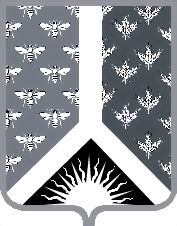 Кемеровская область - КузбассНовокузнецкий муниципальный районАдминистрация Новокузнецкого муниципального районаПОСТАНОВЛЕНИЕ КОЛЛЕГИИот 18.05.2021 № 20г. НовокузнецкО работе по вовлечению в оборот неиспользуемых земель сельскохозяйственного назначенияЗаслушав информацию начальника Управления по сельскому хозяйству, продовольствию и природопользованию администрации Новокузнецкого муниципального района Мельника В.Н., и.о. начальника Управления муниципальных имущественных отношений администрации Новокузнецкого муниципального района Сухову Л.А. о работе по вовлечению в оборот невостребованных земель сельскохозяйственного назначения на территории Новокузнецкого муниципального района, коллегия администрации Новокузнецкого муниципального района постановляет:1.	Информацию начальника Управления по сельскому хозяйству, продовольствию и природопользованию администрации Новокузнецкого муниципального района Мельника В.Н., и.о. начальника Управления муниципальных имущественных отношений администрации Новокузнецкого муниципального района Суховой Л.А. о работе по вовлечению в оборот невостребованных земель сельскохозяйственного назначения на территории Новокузнецкого муниципального района принять к сведению.2.	Рекомендовать главам сельских поселений Новокузнецкого муниципального района совместно с и.о. начальника Управления муниципальных имущественных отношений администрации Новокузнецкого муниципального района Суховой Л.А.:2.1. Повысить эффективность работы в части выявления невостребованных земель сельскохозяйственного назначения на территории Новокузнецкого муниципального района;2.2. Проводить разъяснительную работу с собственниками земельных участков сельскохозяйственного назначения, включая крестьянские (фермерские) хозяйства, о необходимости освоения неиспользуемых земель сельскохозяйственного назначения на территории Новокузнецкого муниципального района;2.3. Проводить на постоянной основе учет невостребованных земель сельскохозяйственного назначения на территории Новокузнецкого муниципального района для вовлечения их в оборот.3. Начальнику управления по сельскому хозяйству, продовольствию и природопользованию администрации Новокузнецкого муниципального района (Мельник В.Н.) вести на постоянной основе работу с действующими сельскохозяйственными предприятиями и крестьянскими (фермерскими) хозяйствами по вопросу целевого использования земель сельскохозяйственного назначения на территории Новокузнецкого муниципального района. 4. Настоящее постановление вступает в силу со дня его подписания.5.Контроль за исполнением настоящего постановления возложить на первого заместителя главы Новокузнецкого муниципального района Милиниса С.О.Глава Новокузнецкого муниципального района                                                             А.В. Шарнин